Bewerbung um eine Auslandsförderung im Rahmen von 
PROMOSHandelt es sich um ein bezahltes Praktikum?Handelt es sich um ein Pflichtpraktikum ?Arbeitsprache		     Folgende Unterlagen liegen der Bewerbung bei:International Office
Akademisches Auslandsamt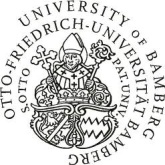 Angaben zum geplanten AuslandsaufenthaltAngaben zum geplanten AuslandsaufenthaltAngaben zum geplanten AuslandsaufenthaltAngaben zum geplanten AuslandsaufenthaltGastland:Art des AuslandsaufenthaltsArt des AuslandsaufenthaltsPRAKTIKUMGastgebende Institution:, (Praktikumsstelle.)Gastgebende Institution:, (Praktikumsstelle.)Zeitraum des geplanten Auslandsaufenthalts:
( von TT/MM/JJ bis TT/MM/JJ)Zeitraum des geplanten Auslandsaufenthalts:
( von TT/MM/JJ bis TT/MM/JJ)von       bis       nein ja, Höhe der Vergütung (€):       nein jaAngaben zur Person Angaben zur Person Angaben zur Person Angaben zur Person Angaben zur Person Angaben zur Person Angaben zur Person Angaben zur Person Angaben zur Person Name VornameVornameVornameGeburtsdatumGeburtsortGeburtsortGeburtsortStaatsangehörigkeitMatrikelnummer SemesteranschriftHandy:Handy:+49 (951)      +49 (   ) +49 (951)      +49 (   ) E-mail:     @          @     Heimatanschrift+   (     )      +   (     )      +   (     )      E-mail:     @          @          @     Bankverbinung zur Überweisung des Stipendiums im Falle einer ZusageBankverbinung zur Überweisung des Stipendiums im Falle einer ZusageBankverbinung zur Überweisung des Stipendiums im Falle einer ZusageBankverbinung zur Überweisung des Stipendiums im Falle einer ZusageBankverbinung zur Überweisung des Stipendiums im Falle einer ZusageName der BankName der BankBICBICIBANIBANAngaben zum Studium in BambergAngaben zum Studium in BambergAngaben zum Studium in BambergAngaben zum Studium in BambergAngaben zum Studium in BambergStudiengang (z.B. Lehramt für Gymnasium, BSc Betriebswirtschaftslehre, MA Geschichte,...):Studiengang (z.B. Lehramt für Gymnasium, BSc Betriebswirtschaftslehre, MA Geschichte,...):Studiengang (z.B. Lehramt für Gymnasium, BSc Betriebswirtschaftslehre, MA Geschichte,...):Anzahl der Hochschulsemester (einschl. des laufenden)Anzahl der Hochschulsemester (einschl. des laufenden)Anzahl der Hochschulsemester (einschl. des laufenden)Anzahl der Hochschulsemester (einschl. des laufenden)Studienfächer (bitte jeweils Anzahl der Fachsemester in Klammern):Studienfächer (bitte jeweils Anzahl der Fachsemester in Klammern):Studienfächer (bitte jeweils Anzahl der Fachsemester in Klammern):Studienfächer (bitte jeweils Anzahl der Fachsemester in Klammern):Studienfächer (bitte jeweils Anzahl der Fachsemester in Klammern):1. Hauptfach      (     )      (     )      (     )      (     )2. Hauptfach      (     )      (     )      (     )      (     )1. Nebenfach      (     )      (     )      (     )      (     )2. Nebenfach      (     )      (     )      (     )      (     )Angaben zur vorherigen AusbildungAngaben zur vorherigen AusbildungAngaben zur vorherigen AusbildungAngaben zur vorherigen AusbildungAngaben zur vorherigen AusbildungWo und wann haben Sie Ihr Abitur / Ihre Hochschulzugangsberechtigung erworben?Wo und wann haben Sie Ihr Abitur / Ihre Hochschulzugangsberechtigung erworben?Wo und wann haben Sie Ihr Abitur / Ihre Hochschulzugangsberechtigung erworben?Wo und wann haben Sie Ihr Abitur / Ihre Hochschulzugangsberechtigung erworben?Wo und wann haben Sie Ihr Abitur / Ihre Hochschulzugangsberechtigung erworben?Ort Ort BundeslandWas ist Ihr höchster bislang erreichter Bildungsabschluss? Was ist Ihr höchster bislang erreichter Bildungsabschluss? Was ist Ihr höchster bislang erreichter Bildungsabschluss? AusstellungsdatumNotendurchschnitt / Ergebnis)Weitere wichtige AngabenWeitere wichtige AngabenWeitere wichtige AngabenWaren Sie schon einmal für längere Zeit im Ausland? Bitte machen Sie Angaben zu Art, Zeitraum und Zielland früherer Auslandsaufenthalte.Waren Sie schon einmal für längere Zeit im Ausland? Bitte machen Sie Angaben zu Art, Zeitraum und Zielland früherer Auslandsaufenthalte.Waren Sie schon einmal für längere Zeit im Ausland? Bitte machen Sie Angaben zu Art, Zeitraum und Zielland früherer Auslandsaufenthalte. nein nein jaHaben Sie bisher finanzielle Unterstützung für Ihr Studium im In- und/oder Ausland erhalten, z.B. durch Stiftungen, DAAD, ERASMUS? Wenn ja, machen Sie bitte genaue Angaben und geben Sie jeweils Förderzeitraum und Stipendiengeber an.Haben Sie bisher finanzielle Unterstützung für Ihr Studium im In- und/oder Ausland erhalten, z.B. durch Stiftungen, DAAD, ERASMUS? Wenn ja, machen Sie bitte genaue Angaben und geben Sie jeweils Förderzeitraum und Stipendiengeber an.Haben Sie bisher finanzielle Unterstützung für Ihr Studium im In- und/oder Ausland erhalten, z.B. durch Stiftungen, DAAD, ERASMUS? Wenn ja, machen Sie bitte genaue Angaben und geben Sie jeweils Förderzeitraum und Stipendiengeber an.Erhalten Sie für Ihr derzeitiges Studium in Bamberg Förderung durch BAföG?Hinweis: Bitte informieren Sie das BAföG wenn sie ein PROMOS-Zusage erhaltenHinweis: Bitte informieren Sie das BAföG wenn sie ein PROMOS-Zusage erhaltenHaben Sie sich außer für PROMOS auch bei anderen Stellen für ein Stipendium beworben, z.B. bei Stiftungen, Hochschulzentren, etc. oder werden Sie dies noch tun? Wenn ja, machen Sie bitte genaue Angaben zu diesen Bewerbungen (Art des Stipendiums, Förderorganisation, etc.).Haben Sie sich außer für PROMOS auch bei anderen Stellen für ein Stipendium beworben, z.B. bei Stiftungen, Hochschulzentren, etc. oder werden Sie dies noch tun? Wenn ja, machen Sie bitte genaue Angaben zu diesen Bewerbungen (Art des Stipendiums, Förderorganisation, etc.).Haben Sie sich außer für PROMOS auch bei anderen Stellen für ein Stipendium beworben, z.B. bei Stiftungen, Hochschulzentren, etc. oder werden Sie dies noch tun? Wenn ja, machen Sie bitte genaue Angaben zu diesen Bewerbungen (Art des Stipendiums, Förderorganisation, etc.).Werden Sie für Ihren Auslandsaufenthalt AuslandsBAföG erhalten / beantragen? ja, ich werde einen Antrag auf Förderung stellen, habe aber noch keine Zusage ja, ich habe schon eine Förderzusage nein, ich werde kein AuslandsBAfög erhalten/beantragen  ja, ich werde einen Antrag auf Förderung stellen, habe aber noch keine Zusage ja, ich habe schon eine Förderzusage nein, ich werde kein AuslandsBAfög erhalten/beantragen PROMOS-Antragsformular (mit Passbild) 
(ACHTUNG: Das Formular kann nur mit Microsoft Word ausgefüllt werden. Mit anderen Textverarbeitungsprogrammen kann es zu schwerwiegenden Problemen beim Ausfüllen kommen.)PROMOS-Antragsformular (mit Passbild) 
(ACHTUNG: Das Formular kann nur mit Microsoft Word ausgefüllt werden. Mit anderen Textverarbeitungsprogrammen kann es zu schwerwiegenden Problemen beim Ausfüllen kommen.)PROMOS-Antragsformular (mit Passbild) 
(ACHTUNG: Das Formular kann nur mit Microsoft Word ausgefüllt werden. Mit anderen Textverarbeitungsprogrammen kann es zu schwerwiegenden Problemen beim Ausfüllen kommen.)PROMOS-Antragsformular (mit Passbild) 
(ACHTUNG: Das Formular kann nur mit Microsoft Word ausgefüllt werden. Mit anderen Textverarbeitungsprogrammen kann es zu schwerwiegenden Problemen beim Ausfüllen kommen.)PROMOS-Antragsformular (mit Passbild) 
(ACHTUNG: Das Formular kann nur mit Microsoft Word ausgefüllt werden. Mit anderen Textverarbeitungsprogrammen kann es zu schwerwiegenden Problemen beim Ausfüllen kommen.)tabellarischer Lebenslauf tabellarischer Lebenslauf tabellarischer Lebenslauf tabellarischer Lebenslauf tabellarischer Lebenslauf Antragsbegründung/Motivationsschreiben 
(Bitte gehen Sie möglichst detailliert auf den geplanten Auslandsaufenthalt und den dadurch erwarteten Mehrwert für Ihr Studium in Bamberg ein. Gehe Sie dabei auch auf die Inhalte ein bzw. die  Aufgaben, die Sie im Rahmen des geplanten Auslandspraktikums übernehmen werden. (ca.1 DIN A4-Seite)Antragsbegründung/Motivationsschreiben 
(Bitte gehen Sie möglichst detailliert auf den geplanten Auslandsaufenthalt und den dadurch erwarteten Mehrwert für Ihr Studium in Bamberg ein. Gehe Sie dabei auch auf die Inhalte ein bzw. die  Aufgaben, die Sie im Rahmen des geplanten Auslandspraktikums übernehmen werden. (ca.1 DIN A4-Seite)Antragsbegründung/Motivationsschreiben 
(Bitte gehen Sie möglichst detailliert auf den geplanten Auslandsaufenthalt und den dadurch erwarteten Mehrwert für Ihr Studium in Bamberg ein. Gehe Sie dabei auch auf die Inhalte ein bzw. die  Aufgaben, die Sie im Rahmen des geplanten Auslandspraktikums übernehmen werden. (ca.1 DIN A4-Seite)Antragsbegründung/Motivationsschreiben 
(Bitte gehen Sie möglichst detailliert auf den geplanten Auslandsaufenthalt und den dadurch erwarteten Mehrwert für Ihr Studium in Bamberg ein. Gehe Sie dabei auch auf die Inhalte ein bzw. die  Aufgaben, die Sie im Rahmen des geplanten Auslandspraktikums übernehmen werden. (ca.1 DIN A4-Seite)Antragsbegründung/Motivationsschreiben 
(Bitte gehen Sie möglichst detailliert auf den geplanten Auslandsaufenthalt und den dadurch erwarteten Mehrwert für Ihr Studium in Bamberg ein. Gehe Sie dabei auch auf die Inhalte ein bzw. die  Aufgaben, die Sie im Rahmen des geplanten Auslandspraktikums übernehmen werden. (ca.1 DIN A4-Seite)aktuelle Notenbestätigung (Flex-Now-Ausdruck)aktuelle Notenbestätigung (Flex-Now-Ausdruck)aktuelle Notenbestätigung (Flex-Now-Ausdruck)aktuelle Notenbestätigung (Flex-Now-Ausdruck)aktuelle Notenbestätigung (Flex-Now-Ausdruck)Sprachzeugnis über die Sprache des Gastlandes bzw. Arbeitssprache
(ausgestellt vom Sprachenzentrum der Universität, ggf. können auch andere Sprachzeugnisse anerkannt werden)Sprachzeugnis über die Sprache des Gastlandes bzw. Arbeitssprache
(ausgestellt vom Sprachenzentrum der Universität, ggf. können auch andere Sprachzeugnisse anerkannt werden)Sprachzeugnis über die Sprache des Gastlandes bzw. Arbeitssprache
(ausgestellt vom Sprachenzentrum der Universität, ggf. können auch andere Sprachzeugnisse anerkannt werden)Sprachzeugnis über die Sprache des Gastlandes bzw. Arbeitssprache
(ausgestellt vom Sprachenzentrum der Universität, ggf. können auch andere Sprachzeugnisse anerkannt werden)Sprachzeugnis über die Sprache des Gastlandes bzw. Arbeitssprache
(ausgestellt vom Sprachenzentrum der Universität, ggf. können auch andere Sprachzeugnisse anerkannt werden)falls vorhanden: Bachelor-, Masterzeugnis in Kopie falls vorhanden: Bachelor-, Masterzeugnis in Kopie falls vorhanden: Bachelor-, Masterzeugnis in Kopie falls vorhanden: Bachelor-, Masterzeugnis in Kopie falls vorhanden: Bachelor-, Masterzeugnis in Kopie Zusage der Praktikumsstelle bzw. Praktikumsvertrag 
(Schreiben mit Briefkopf, Stempel und Unterschrift unter Angabe des genauen Zeitraumes, der Arbeitssprache und ggf. der Bezahlung)Studienbescheinigung (für den gesamten Praktikumszeitraum)                                                    
 Zusage der Praktikumsstelle bzw. Praktikumsvertrag 
(Schreiben mit Briefkopf, Stempel und Unterschrift unter Angabe des genauen Zeitraumes, der Arbeitssprache und ggf. der Bezahlung)Studienbescheinigung (für den gesamten Praktikumszeitraum)                                                    
 Zusage der Praktikumsstelle bzw. Praktikumsvertrag 
(Schreiben mit Briefkopf, Stempel und Unterschrift unter Angabe des genauen Zeitraumes, der Arbeitssprache und ggf. der Bezahlung)Studienbescheinigung (für den gesamten Praktikumszeitraum)                                                    
 Zusage der Praktikumsstelle bzw. Praktikumsvertrag 
(Schreiben mit Briefkopf, Stempel und Unterschrift unter Angabe des genauen Zeitraumes, der Arbeitssprache und ggf. der Bezahlung)Studienbescheinigung (für den gesamten Praktikumszeitraum)                                                    
 Zusage der Praktikumsstelle bzw. Praktikumsvertrag 
(Schreiben mit Briefkopf, Stempel und Unterschrift unter Angabe des genauen Zeitraumes, der Arbeitssprache und ggf. der Bezahlung)Studienbescheinigung (für den gesamten Praktikumszeitraum)                                                    
 Hiermit bevollmächtige ich das Akademische Auslandsamt Einsicht in meine Prüfungs- und Studiendaten zu nehmen, sofern dies für die Bearbeitung meiner Bewerbung erforderlich ist.Ich bestätige, dass ich wahrheitsgemäße Angaben gemacht habe..Hiermit bevollmächtige ich das Akademische Auslandsamt Einsicht in meine Prüfungs- und Studiendaten zu nehmen, sofern dies für die Bearbeitung meiner Bewerbung erforderlich ist.Ich bestätige, dass ich wahrheitsgemäße Angaben gemacht habe..Hiermit bevollmächtige ich das Akademische Auslandsamt Einsicht in meine Prüfungs- und Studiendaten zu nehmen, sofern dies für die Bearbeitung meiner Bewerbung erforderlich ist.Ich bestätige, dass ich wahrheitsgemäße Angaben gemacht habe..Hiermit bevollmächtige ich das Akademische Auslandsamt Einsicht in meine Prüfungs- und Studiendaten zu nehmen, sofern dies für die Bearbeitung meiner Bewerbung erforderlich ist.Ich bestätige, dass ich wahrheitsgemäße Angaben gemacht habe..Hiermit bevollmächtige ich das Akademische Auslandsamt Einsicht in meine Prüfungs- und Studiendaten zu nehmen, sofern dies für die Bearbeitung meiner Bewerbung erforderlich ist.Ich bestätige, dass ich wahrheitsgemäße Angaben gemacht habe..Hiermit bevollmächtige ich das Akademische Auslandsamt Einsicht in meine Prüfungs- und Studiendaten zu nehmen, sofern dies für die Bearbeitung meiner Bewerbung erforderlich ist.Ich bestätige, dass ich wahrheitsgemäße Angaben gemacht habe..Ort, DatumUnterschrift